Biedronki Scenariusz zajęć z j. angielskiego Wtorek 19.05.2020‘’My body’’ - moje ciało. Przypomnienie słówekhttps://www.youtube.com/watch?v=hQOXeMoQZUc - słówka Piosenka https://www.youtube.com/watch?v=AlKXoHvwluAZabawa słowno ruchowaStań z dzieckiem w kręgu i nazywaj kolejne części ciała, zachęcaj by dotykało ich najszybciej jak to możliwe:Touch your legs, eyes, nose. Wprowadzenie słówek: big - duży; small- mały 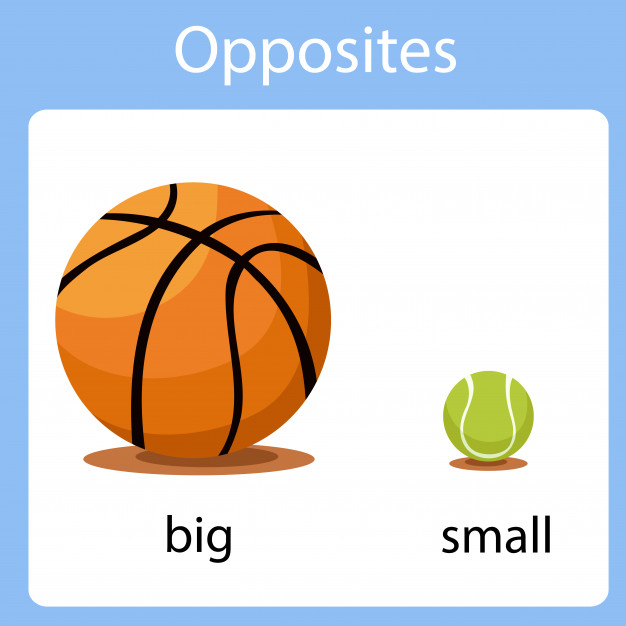 Big or small? - sortowaniePołóż zabawki o różnej wielkości na podłodze. Zadaniem dziecka będzie sortowanie ich na duże i małe. Gdy dziecko będzie brało zabawkę, zadawaj pytanie ‘’what colour is it? Is it yellow? is it big, small? Karta pracy - zaznacz w kółko zwierzę, które jest małe. 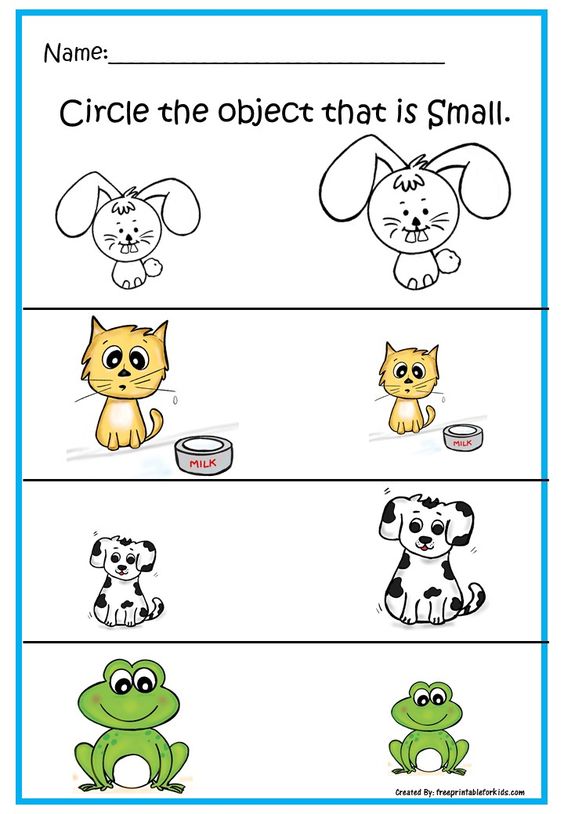 Środa: 20.05.2020 Przypomnienie słówekhttps://www.youtube.com/watch?v=hQOXeMoQZUc - słówka Piosenka https://www.youtube.com/watch?v=AlKXoHvwluAZabawa słowno ruchowaStań z dzieckiem w kręgu i nazywaj kolejne części ciała, zachęcaj by dotykało ich najszybciej jak to możliwe:Touch your legs, eyes, nose. Big or small? - sortowaniePołóż zabawki o różnej wielkości na podłodze. Zadaniem dziecka będzie sortowanie ich na duże i małe. Gdy dziecko będzie brało zabawkę, zadawaj pytanie ‘’what colour is it? Is it yellow? is it big?Wprowadzenie słówka : a tail - ogon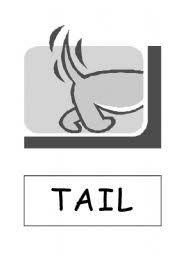 Karta pracy ( zwierzęta: a dog- pies, a pig-świnka, a fox - lis) Zadawaj dziecku pytania dotyczące zwierzęcia: What is this animal? - Co to za zwierzę?What colour is it ? - Jakiego jest koloru? What is its tail ? - Który jest jego ogon? 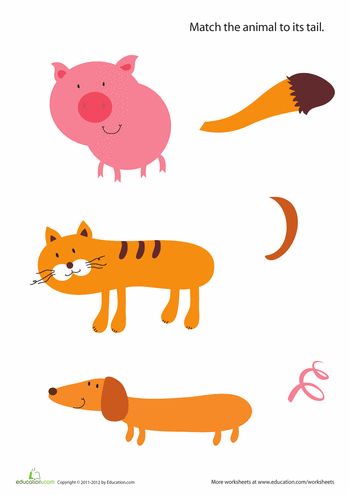 